Konsultacje społeczne dot. zmian w organizacji ruchu w rejonie Starego RynkuKiedy?  29 kwietnia – 20 maja 2019r.Kto może brać udział w konsultacjach? Konsultacje mają zasięg ogólnomiejski. Mogą wziąć w nich udział wszyscy mieszkańcy Bydgoszczy.Przyjdź na spotkanie: 14.05.2019  godz. 17.00 – BCOW ul. Gdańska 5Wypełniej ankietę elektronicznie na: www.bydgoszcz.pl/StaryRynek  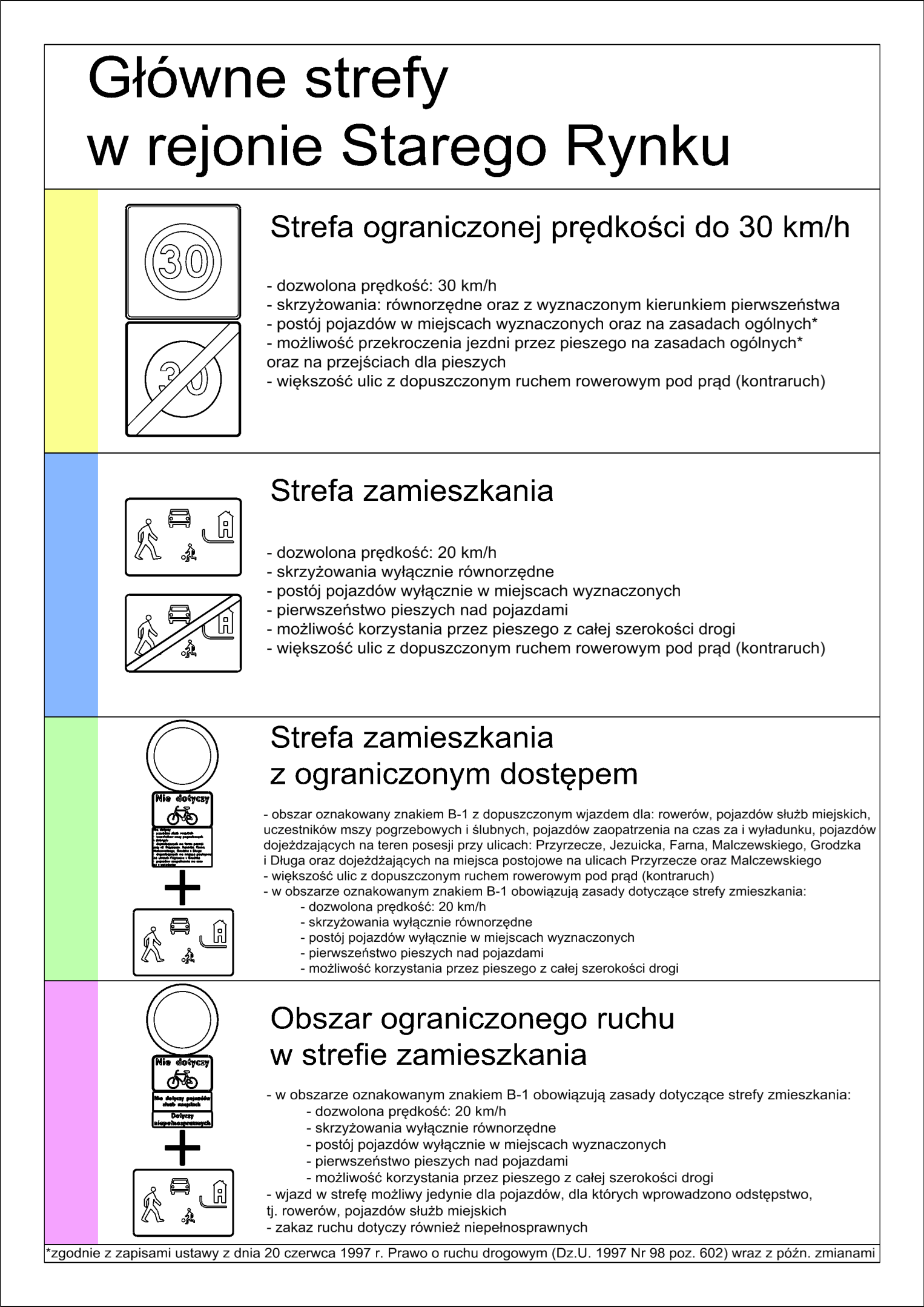 Uwagi do przedstawionej koncepcji organizacji ruchu w okolicy Starego Rynku:Uwagi do przedstawionej koncepcji organizacji ruchu w okolicy Starego Rynku:Uwagi do przedstawionej koncepcji organizacji ruchu w okolicy Starego Rynku:Uwagi do przedstawionej koncepcji organizacji ruchu w okolicy Starego Rynku:Uwagi do przedstawionej koncepcji organizacji ruchu w okolicy Starego Rynku:Uwagi do przedstawionej koncepcji organizacji ruchu w okolicy Starego Rynku:Uwagi do przedstawionej koncepcji organizacji ruchu w okolicy Starego Rynku:Uwagi do przedstawionej koncepcji organizacji ruchu w okolicy Starego Rynku:Uwagi do przedstawionej koncepcji organizacji ruchu w okolicy Starego Rynku:Uwagi do przedstawionej koncepcji organizacji ruchu w okolicy Starego Rynku:Uwagi do przedstawionej koncepcji organizacji ruchu w okolicy Starego Rynku:Uwagi do przedstawionej koncepcji organizacji ruchu w okolicy Starego Rynku:Imię*Nazwisko*Nazwisko*Ankietę wypełniam jako (zaznacz znak X)*:Ankietę wypełniam jako (zaznacz znak X)*:Ankietę wypełniam jako (zaznacz znak X)*:Ankietę wypełniam jako (zaznacz znak X)*:Ankietę wypełniam jako (zaznacz znak X)*:Ankietę wypełniam jako (zaznacz znak X)*:Ankietę wypełniam jako (zaznacz znak X)*:Ankietę wypełniam jako (zaznacz znak X)*:Ankietę wypełniam jako (zaznacz znak X)*:Ankietę wypełniam jako (zaznacz znak X)*:Ankietę wypełniam jako (zaznacz znak X)*:Ankietę wypełniam jako (zaznacz znak X)*:Właściciel lokalu lub sklepu w okolicy Starego Rynku Właściciel lokalu lub sklepu w okolicy Starego Rynku Właściciel lokalu lub sklepu w okolicy Starego Rynku Mieszkaniec konsultowanego obszaruMieszkaniec konsultowanego obszaruMieszkaniec konsultowanego obszaruMieszkaniec konsultowanego obszaruPozostali mieszkańcyPozostali mieszkańcyAdres e-mail**Adres e-mail**Nr telefonu**Nr telefonu**Nr telefonu**Nr telefonu**KLAUZULA INFORMACYJNA O PRZETWARZANIU DANYCH OSOBOWYCH RODO, dostępna jest na stronie:  www.bydgoskiekonsultacje.pl* Zaznacz X w odpowiednim polu **pole nieobowiązkoweKLAUZULA INFORMACYJNA O PRZETWARZANIU DANYCH OSOBOWYCH RODO, dostępna jest na stronie:  www.bydgoskiekonsultacje.pl* Zaznacz X w odpowiednim polu **pole nieobowiązkoweKLAUZULA INFORMACYJNA O PRZETWARZANIU DANYCH OSOBOWYCH RODO, dostępna jest na stronie:  www.bydgoskiekonsultacje.pl* Zaznacz X w odpowiednim polu **pole nieobowiązkoweKLAUZULA INFORMACYJNA O PRZETWARZANIU DANYCH OSOBOWYCH RODO, dostępna jest na stronie:  www.bydgoskiekonsultacje.pl* Zaznacz X w odpowiednim polu **pole nieobowiązkoweKLAUZULA INFORMACYJNA O PRZETWARZANIU DANYCH OSOBOWYCH RODO, dostępna jest na stronie:  www.bydgoskiekonsultacje.pl* Zaznacz X w odpowiednim polu **pole nieobowiązkoweKLAUZULA INFORMACYJNA O PRZETWARZANIU DANYCH OSOBOWYCH RODO, dostępna jest na stronie:  www.bydgoskiekonsultacje.pl* Zaznacz X w odpowiednim polu **pole nieobowiązkoweKLAUZULA INFORMACYJNA O PRZETWARZANIU DANYCH OSOBOWYCH RODO, dostępna jest na stronie:  www.bydgoskiekonsultacje.pl* Zaznacz X w odpowiednim polu **pole nieobowiązkoweKLAUZULA INFORMACYJNA O PRZETWARZANIU DANYCH OSOBOWYCH RODO, dostępna jest na stronie:  www.bydgoskiekonsultacje.pl* Zaznacz X w odpowiednim polu **pole nieobowiązkoweKLAUZULA INFORMACYJNA O PRZETWARZANIU DANYCH OSOBOWYCH RODO, dostępna jest na stronie:  www.bydgoskiekonsultacje.pl* Zaznacz X w odpowiednim polu **pole nieobowiązkoweKLAUZULA INFORMACYJNA O PRZETWARZANIU DANYCH OSOBOWYCH RODO, dostępna jest na stronie:  www.bydgoskiekonsultacje.pl* Zaznacz X w odpowiednim polu **pole nieobowiązkoweKLAUZULA INFORMACYJNA O PRZETWARZANIU DANYCH OSOBOWYCH RODO, dostępna jest na stronie:  www.bydgoskiekonsultacje.pl* Zaznacz X w odpowiednim polu **pole nieobowiązkoweKLAUZULA INFORMACYJNA O PRZETWARZANIU DANYCH OSOBOWYCH RODO, dostępna jest na stronie:  www.bydgoskiekonsultacje.pl* Zaznacz X w odpowiednim polu **pole nieobowiązkowePodpisPodpisPodpisPodpisPodpis